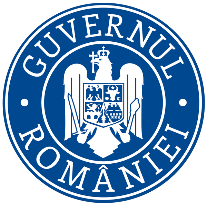           Ministerul Mediului, Apelor și PădurilorAgenţia Naţională pentru Protecţia MediuluiDECIZIA ETAPEI DE ÎNCADRARE - proiect 16 APRILIE 2020Ca urmare a solicitării de emitere a acordului de mediu adresată de S.C. TAVCOST IMPEX S.R.L., cu sediul în localitatea Măgura Ilvei, nr. 224, comuna Măgura Ilvei, județul Bistrița-Năsăud, înregistrată la Agenţia pentru Protecţia Mediului Bistriţa-Năsăud cu nr. 1.135/03.02.2020, ultima completare cu nr. 4.257/16.04.2020, în baza Legii nr. 292/2018 privind evaluarea impactului anumitor proiecte publice și private asupra mediului şi a Ordonanţei de Urgenţă a Guvernului nr. 57/2007 privind regimul ariilor naturale protejate, conservarea habitatelor naturale, a florei şi faunei sălbatice, cu modificările şi completările ulterioare, aprobată cu modificări prin Legea nr. 49/2011, cu modificările și completările ulterioare,Agenţia pentru Protecţia Mediului Bistriţa-Năsăud decide, ca urmare a consultărilor desfăşurate în cadrul şedinţei Comisiei de Analiză Tehnică din data de 15.04.2020, că proiectul: "Perimetru temporar de exploatare  CARIERA PUIENI", propus a fi amplasat în: localitatea Măgura Ilvei, intravilan, fn, comuna Măgura Ilvei, județul Bistriţa-Năsăud, nu se supune evaluării impactului asupra mediului. Justificarea prezentei decizii:I. Motivele care au stat la baza luării deciziei etapei de încadrare în procedura de evaluare a impactului asupra mediului sunt următoarele: - proiectul propus intră sub incidenţa Legii nr. 292/2018 privind evaluarea impactului anumitor proiecte publice şi private asupra mediului, fiind încadrat în Anexa 2, la:- punctul 2, lit. a): "cariere, exploatări miniere de suprafaţă şi de extracţie a turbei, altele decât cele prevăzute în anexa nr.1".-proiectul propus nu intră sub incidența art. 28 din Ordonanța de urgență a Guvernului nr. 57/2007 privind regimul ariilor naturale protejate, conservarea habitatelor naturale, a florei și faunei sălbatice, aprobată cu modificări și completări prin Legea nr. 49/2011, cu modificările și completările ulterioare,- proiectul propus intră sub incidența art. 48 și 54 din Legea apelor nr. 107/1996, cu modificările și completările ulterioare.Proiectul a parcurs etapele de evaluare iniţială şi de încadrare, din analiza listei de control pentru etapa de încadrare şi în baza criteriilor de selecţie pentru stabilirea necesităţii efectuării evaluării impactului asupra mediului, prevăzute în Anexa nr. 3 din Legea nr. 292/2018, s-a constatat că prin implementarea proiectului propus nu rezultă un impact semnificativ asupra factorilor de mediu.	Pe parcursul derulării procedurii de mediu, anunţurile publice la depunerea solicitării de emitere a acordului de mediu şi pentru încadrarea proiectului au fost mediatizate prin: afişare la sediul Primăriei comunei Măgura Ilvei, la sediul titularului, publicare în presa locală, afişare pe site-ul şi la sediul A.P.M. Bistriţa-Năsăud. Nu s-au înregistrat observaţii/comentarii/contestaţii din partea publicului interesat.1.Caracteristicile proiectului:a) Mărimea proiectului: - terenul pe care se afla amplasat perimetrul propus pentru exploatare, în suprafaţă de 3.733  m2, este proprietatea privată a S.C. TAVCOST IMPEX S.R.L., fiind poziționat în intravilanul comunei Măgura Ilvei, respectiv localitatea Măgura Ilvei.Proiectul prevede amenajarea perimetrului de exploatare PUIENI, în scopul valorificării resurselor de andezit sub formă de piatră brută, necesare pentru lucrări de infrastructură. Se propune exploatarea agregatelor naturale pentru o perioadă estimată de cca. 2 ani. Resursele de andezit aflate în perimetrul PUIENI, solicitate de titular, nu au fost omologate sau înregistrate.Estimarea cantitativă a resurselor s-a făcut prin:     - metoda secţiunilor verticale,      - calculul volumului de rocă cuprinsă pe fiecare treapta, pe baza profilelor topografice întocmite si a planului de situatie, fiind evaluate rezervele aflate deasupra cotei + 546 mdMN, vatra carierei.  Căile de acces la fronturile de lucru sunt accesibile pentru utilaje si mijloace de transport la toate cotele. b) Cumularea cu alte proiecte:- proiectul are efect cumulativ cu alte proiecte/activități desfășurate în zonă, dar acesta poate di considerat nesemnificativ; c) Utilizarea resurselor naturale: - volumul de agregate de carieră determinat în perimetru este de circa 41.300 m3,;- pierderile de exploatare sunt estimate la cca. 5 % din cantitatea totală extrasă;- volumul total de material util evaluat, va fi programat pentru exploatare eşalonat în decursul unui an.Lucrările corespunzătoare obiectivelor proiectului propus se vor realiza etapizat:- lucrări necesare și executate în etapa de construcție / amenajare- lucrări necesare în faza de exploatare - lucrări în faza de închidere - lucrări postînchidere.- andezitul exploatat se va încărca direct în mijloacele de transport și se va duce la stația de sortare-concadare – aflată la cca. 200 m de limita perimetrului, fără a se face depozite intermediare;- lucrările de excavaţie şi transport a agregatelor se va realiza cu utilajele şi mijloacele de transport ale titularului, respectiv: excavator, încărcător frontal, autobasculante pentru transportul materialului derocat / exploatat; Utilități: - nu sunt necesare racordări la reţele utilitare în zonă, deoarece nu se utilizează apa în implementarea proiectului; apa potabilă pentru angajaţi va fi asigurată îmbuteliată; nu rezultă ape uzate tehnologice;- energie electrică - nu este necesară asigurarea energiei electrice;- încălzirea spaţiilor - nu este necesară asigurarea agentului termic;d) Producţia de deşeuri: - deșeurile rezultate pe perioada de funcționare sunt deșeuri menajere şi steril din decopertare;- volumul fizic de material rezultat în pierderi tehnologice şi de exploatare va fi de 2.065 m3;- sterilul din decopertare va fi stocat la limita perimetrului şi va fi utilizat la refacerea terenului;- deșeurile menajere vor fi colectate în saci menajeri şi vor fi transportate în fiecare zi la sediul societăţii, de unde vor fi preluate de către firma de salubrizare; e) Emisiile poluante, inclusiv zgomotul şi alte surse de disconfort: Factorul de mediu APA:- tehnologia de lucru nu utilizează apa, astfel încât pe amplasament nu se va asigura alimentarea cu apă;- apa potabilă necesară consumului individual este asigurată în recipiente de mică capacitate; - consumul de apă potabilă estimat este de maxim 3 l/zi; - pe terenul aferent proiectului şi în vecinătatea acestuia nu rezultă ape uzate;- în perioada de funcționare, poluarea apelor este redusă, prin respectaea măsurilor de prevenție stabilite prin proiect, se elimină posibilitatea poluării apelor (amplasamentul este în vecinătatea râului Ilva);- roca utilă nu conţine componenţi chimici dăunători, care prin levigare să ajungă în apele subterane sau în cele de suprafaţă;- în perioada de funcţionare a carierei, se vor face verificări periodice ale utilajelor din dotare pentru evitarea pierderilor accidentale de combustibil; - nu se vor amenaja depozite de carburanţi în perimetru şi în apropierea cursurilor de apă, aprovizionarea cu carburanţi a utilajelor se va realiza zilnic, pe măsura consumului – la punctul de lucru din vecinătatea carierei este amenajat un depozit de combustibil;  - alimentarea cu carburanţi a mijloacelor auto şi schimburile de ulei se vor face pe amplasamente autorizate în acest sens;- schimbul de ulei nu se va efectua în incinta carierei;- apele meteorice din perimetrul carierei vor fi absorbite în cea mai mare parte de nisipurile şi pietrişurile care sunt în zonă, în final ajungând în pânza freatică; - tehnologia de lucru nu necesită utilizarea de materiale periculoase care să afecteze calitatea apelor.Factorul de mediu AER: Potenţialele surse de poluare a aerului, specifice activităţii desfăşurate sunt următoarele:- emisii sub formă de pulberi în suspensii şi pulberi sedimentabile datorate activităţii de exploatare şi a circulaţiei mijloacelor de transport;- emisii sub formă de gaze de eşapament provenite de la funcţionarea motoarelor utilajelor de extracţie şi transport;- în perioada de funcționare pot apărea emisii de praf de la manevrarea materialelor/exploatarea resurselor şi emisii de la mijloacele de transport a materialelor;- aceste emisii au un caracter temporar și se vor lua măsuri pentru reducerea lor (stropiri, program de lucru adaptat pentru execuția lucrărilor și operațiuni de transport, folosirea unor mijloace de transport performante, etc).- emisiile se produc pe perioada de realizare a lucrărilor și nu sunt în măsură a induce un impact negativ semnificativ asupra mediului;- pentru limitarea emisiilor de pulberi în suspensie şi sedimentabile se va efectua stropirea drumurilor de transport şi circulaţie;- vor fi efectuate periodic reviziile tehnice la motoarelor utilajelor în ateliere specializate.Poluanţi evacuaţi în atmosferă:- având în vedere faptul că activitatea se desfăşoară în aer liber, într-o zonă în care dispersia gazelor datorită curenţilor de aer este foarte mare, influenţa acesteia asupra factorul de mediu aer este redusă;- valorile estimate pentru debitele masice de poluanţi evacuaţi în atmosferă se situează sub valorile maxime admisibile prevăzute de Ordinul 462/1993; Factorul de mediu ZGOMOT ŞI VIBRAŢII:- principalele surse generatoare de zgomot şi vibraţii sunt utilajele de extracţie şi transport în timpul funcţionării; - nivelul de zgomot produs de utilajele care lucrează în perimetru, excavatoare, autobasculante, are caracter de joasă frecvenţă şi nu afectează mediul înconjurător şi personalul;- nu sunt necesare dotări, amenajări şi măsuri speciale de protecţie;- aşezările umane se află la distanţa de circa 0,8 km faţă de perimetru, astfel încât activitatea desfăşurată nu provoacă disconfort pentru populaţie; Factorul de mediu SOL ŞI SUBSOL:Surse de degradare şi afectare a solului şi subsolului:- afectarea suprafeţei pe care se vor desfăşura lucrările de exploatare; - excavarea volumelor de material util şi steril; - eventualele scurgeri de produse petroliere care pot apărea doar în cazul manipulării neatente a recipienţilor cu combustibil.Sedimentarea pulberilor pe sol nu prezintă daune deosebite deoarece caracterul bazic al componentelor chimice predominante duc la o creştere a pH-ului, respectiv o reducere a acidităţii solului.Măsurile, dotările şi amenajările pentru protecţia solului şi subsolului:- efectele activităţii asupra solului şi subsolului nu pot fi evitate, dar pot fi conduse controlat prin respectarea tehnologiei de lucru, precum şi a măsurilor stabilite în acordul/autorizaţia de mediu; - pentru asigurarea stabilităţii suprafeţei terenurilor, a versanţilor şi a taluzelor se vor respecta elementele geometrice ale treptei de util: înălţime, lăţime, unghi de taluz; - în perioada de funcţionare a balastierei, în vederea diminuării impactului asupra solului şi subsolului, se vor face verificări periodice ale utilajelor din dotare pentru evitarea eventualelor disfunţionalităţi şi a pierderilor accidentale de combustibil; -  nu se vor amenaja depozite de carburanţi în perimetru şi în apropierea cursurilor de apă, aprovizionarea cu carburanţi a utilajelor se va realiza zilnic, pe măsura consumului;  - alimentarea cu carburanţi a mijloacelor auto şi schimburile de ulei se vor face pe amplasamente autorizate în acest sens;- schimbul de ulei nu se va efectua în incinta carierei, ci numai în ateliere de specialitate; - eventualele scurgeri de produse petroliere în perimetru pot apărea doar în cazul manipulării neatente a recipienţilor cu combustibil.Factorul de mediu BIODIVERSITATE: - în zonă nu sunt habitate naturale, floră şi faună sălbatică, terenul fiind utilizat și în anii anteriori pentru exploatarea agregatelor de carieră - andezit; - suprafețele care vor fi afectate de proiect vor fi renaturate adecvat la finalizarea acestuia;f) Riscul de accident, ţinându-se seama în special de substanţele şi tehnologiile utilizate: - tehnologia de lucru nu necesită materiale periculoase care să afecteze calitatea zăcământului, fizic sau chimic;2. Amplasarea proiectelor: 2.1 utilizarea actuală şi aprobată a terenurilor: - Conform certificatului de urbanism nr. 1/13.01.2020, emis de Primăria comunei Măgura Ilvei, pentru terenul cu nr. CF 101986 Măgura Ilvei:     a) regimul juridic:           - folosinta actuala a terenului: curți, construcții – intravilan, cu suprafața de 3.733 mp;           - folosinta propusă: se pot efectua lucrări de exploatare piatră – andezit;     b) regimul tehnic:- conform PUG și RLU al comunei Măgura Ilvei, aprobat prin HCL nr. 6/2003, terenul, in suprafata de 3.733 mp, determinat prin puncte de coordonate topografice in sistem Stereo' 70 (tabelul cu coordonate este prezentat mai jos), este amplasat în zonă de unități industriale, depozitare, agricole;- coordonatele geografice ale perimetrului de exploatare:- accesul la perimetru se face din drumul judeţean 172D Ilva Mică-Lunca Ilvei, pe un drum comunal de cca 300 m Măgura Ilvei-Secături, aflat in apropierea statiei CFR Măgura Ilvei. 	Căile de acces la fronturile de lucru sunt accesibile pentru utilaje și auto la cota +546 mdMN – vatra carierei;2.2 bogăţia, disponibilitatea, calitatea şi capacitatea de regenerare relative ale resurselor naturale, inclusiv solul, terenurile, apa şi biodiversitatea, din zonă şi din subteranul acesteia: - rezerva de substanțe minerale utile prevăzute a se exploata o constituie depozitele andezit, într-o zonă de unde s-a mai exploatat material și în perioadele anterioare;2.3 capacitatea de absorbţie a mediului natural, acordându-se o atenţie specială următoarelor zone:a) zone umede, zone riverane, guri ale râurilor: proiectul este amplasat în vecinătatea râului Ilva – pe malul stâng al râului;b) zone costiere şi mediul marin: proiectul nu este amplasat în zonă costieră sau mediu marin;c) zonele montane şi forestiere: terenul nu este amplasat în fond forestier – doar în vecinătatea U.P.I Măgura, fond forestier administrat de O.S. Valea Ilvei RA;d) arii naturale protejate de interes naţional, comunitar, internaţional: proiectul nu se află amplasat în arie naturală protejată de interes naţional, comunitar, internaţional; e) zone clasificate sau protejate conform legislaţiei în vigoare: situri Natura 2000 desemnate în conformitate cu legislaţia privind regimul ariilor naturale protejate,conservarea habitatelor naturale, a florei şi faunei sălbatice; zonele prevăzute de legislaţia privind aprobarea Planului de amenajare a teritoriului naţional - Secţiunea a III-a - zone protejate, zonele de protecţie instituite conform prevederilor legislaţiei din domeniul apelor, precum şi a celei privind caracterul şi mărimea zonelor de protecţie sanitară şi hidrogeologică:- proiectul nu este amplasat în vecinătatea sau în interiorul ariilor naturale protejate;f) zonele în care au existat deja cazuri de nerespectare a standardelor de calitate a mediului prevăzute de legislaţia naţională şi la nivelul Uniunii Europene şi relevante pentru proiect sau în care se consideră că există astfel de cazuri: proiectul nu este amplasat într-o astfel de zonă;g) zonele cu o densitate mare a populației: - în zona amplasamentului propus nu există obiective protejate şi/sau de interes public şi nu există locuinţe;- distanţa faţă de zona de locuit este de circa 800 m;h) peisaje şi situri importante din punct de vedere istoric, cultural sau arheologic: - proiectul nu este amplasat în zonă cu peisaje şi situri importante din punct de vedere istoric, cultural și arheologic.3. Tipurile și caracteristicile impactului potenţial:a) Importanța și extinderea spațială a impactului:- suprafața totală pe care se va implementa proiectul este de 3.733 m2, situată în intravilanul localităţii Măgura Ilvei;-  impactul va fi redus, se va manifesta în faza de funcționare, va fi local, în limita perimetrului de exploatare a agregatelor;b) Natura impactului:- impactul va fi redus, nesemnificativ și local, manifestat pe perioada de funcționare a obiectivului; - impactul va fi direct doar asupra factorilor de mediu sol și aer;- va exista și un impact rezidual ca urmare a modificării peisajului și topografiei terenului în zonă prin excavații;c) Natura transfrontieră a impactului: lucrările propuse nu au efect transfrontier;d) Intensitatea şi complexitatea impactului:- prin respectarea tehnologiei de exploatare a resurselor naturale, impactul asupra factorilor de mediu aer, sol, zgomot, floră şi faună va fi redus;f) Debutul, durata, frecvenţa şi reversibilitatea impactului:- impactul va fi unul reversibil şi temporar (pe durata lucrărilor de exploatare a agregatelor minerale - 24 luni), precum și rezidual până la refacerea amplasamentului;g) Cumularea impactului cu impactul altor proiecte existente și/sau aprobate:- în zonă există alte proiecte sau activităţi, dar prin implementarea proiectului propus, efectul  cumulativ este nesemnificativ; h) Posibilitatea de reducere efectivă a impactului:- efectuarea lucrărilor cu utilaje și autovehicule verificate tehnic, stropiri în perioadele secetoase, reducerea vitezei autovehiculelor, respectarea programului de lucru; - desfășurarea lucrărilor strict pe amplasamentul avizat; - respectarea tehnologiilor aprobate şi anume aplicarea metodei de exploatare;- respectarea prevederilor Autorizaţiei de mediu și a celorlalte acte emise de autoritățile competente pentru desfăşurarea activității;- realizarea lucrărilor de refacere a mediului în conformitate cu prevederile Proiectului tehnic pentru refacerea mediului.II. Motivele pe baza cărora s-a stabilit necesitatea neefectuării evaluării adecvate sunt următoarele:- proiectul propus nu intră sub incidenţa art. 28 din O.U.G. nr. 57/2007 privind regimul ariilor naturale protejate, conservarea habitatelor naturale, a florei şi faunei sălbatice, completată cu modificări prin Legea 49/2011, cu modificările și completările ulterioare ÷ amplasamentul propus este situat în afara ariilir naturale protejate.III. Motivele pe baza cărora s-a stabilit necesitatea neefectuării evaluării impactului asupra corpurilor de apăsunt următoarele:-proiectul propus intră sub incidența art. 48 și 54 din Legea apelor nr. 107/1996, cu modificările și completările ulterioare: “amenajări şi instalaţii de extragere a agregatelor minerale din albiile sau malurile cursurilor de apă, lacurilor şi din terase: balastiere, cariere, etc”. Prin Decizia nr. 300/31.10.2019 a A.B.A. SOMEȘ-TISA s-a stabilit că pentru proiectul propus nu este necesară elaborarea SEICA.Condiţii de realizare a proiectului: 1. Se vor respecta prevederile O.U.G. nr. 195/2005 privind protecţia mediului, cu modificările şi completările ulterioare.2. Se vor respecta documentația tehnică, normativele și prescripțiile tehnice specifice – date, parametri – justificare a prezentei decizii.3. Se vor respecta măsurile impuse prin Avizul de Gospodărire al Apelor;4. Pe parcursul realizării  lucrărilor de construire se vor lua toate măsurile pentru prevenirea poluărilor accidentale, iar la finalizarea lucrărilor se impune refacerea la starea iniţială a terenurilor afectate de lucrări.5. Prestatorul lucrărilor va respecta următoarele:      -vor fi luate toate măsurile în vederea limitării cantității de prafgenerată prin lucrările de construire;      -va utiliza numai utilaje și mijloace de transport corespunzătoare din punct de vedere tehnic și care să nu genereze noxe peste limitele admise, pentru reducerea emisiilor de noxe în atmosferă şi prevenirea scurgerilor accidentale de carburanţi/lubrifianţi.Emisiile poluante pentru atmosferă, determinatela limita amplasamentuluinu vor depăşi valorile stabilite prin Legea nr. 104/2011 privind calitatea aerului înconjurător, cu modificările și completările ulterioare  şi din Standardul de calitate pentru aerul ambiental STAS 12574/1987.6. Materialele necesare pe parcursul execuţiei lucrărilor vor fi depozitate numai în locuri special amenajate, astfel încât să se asigure protecţia factorilor de mediu. Se interzice depozitarea necontrolată a deşeurilor.Nu se ocupă suprafețe suplimentare de teren pe perioada executării lucrărilor, materialele necesare se vor depozita direct în incintă.7. În timpul lucrărilor se vor folosi utilaje performante care nu produc pierderi de substanţe poluante în timpul funcţionării şi care nu generează zgomot peste limitele admise; executantul lucrărilor are obligaţia să aibă în dotare materiale absorbante, substanţe neutralizatoare şi recipienţi adecvaţi pentru depozitarea temporară a deşeurilor rezultate, pentru a putea asigura o intervenţie rapidă în caz de poluare accidentală (pierderi de carburanţi/lubrefianţi, etc.);8. Deșeurile generate pe parcursul derulării lucrărilor vor fi colectate selectiv, cu posibilităţi de eliminare/valorificare cu societăţi autorizate; vor fi evacuate ritmic, fără a bloca căile de acces pietonale şi stradale și vor fi depozitate numai în locuri special amenajate, astfel încât să se asigure protecţia factorilor de mediu. Se interzice depozitarea necontrolată a deşeurilor.9. Pe toată perioada de realizare a lucrărilor se vor lua măsuri pentru evitarea accidentării personalului prin:– montarea unor panouri de protecţie;– marcarea corespunzătoare a lucrărilor periculoase;– protejarea/supravegherea utilajelor menţinute în zona lucrărilor;– amplasarea de panouri de informare a cetăţenilor asupra viitoarelor construcţii şimodificări ale zonei;10. La încheierea lucrărilor se vor îndepărta atât materialele rămase neutilizate, cât şi deşeurile rezultate în timpul lucrărilor.11. Se interzice accesul de pe amplasament pe drumurile publice cu utilaje şi mijloace de transport necurăţate.12. Deşeurile menajere vor fi transportate şi depozitate prin relaţie contractuală cu operatorul de salubritate, iar deşeurile valorificabile se vor preda la societăţi specializate, autorizate pentru valorificarea lor.Colectarea deşeurilor menajere se va face în mod selectiv (cel puţin în 3 categorii), depozitarea temporară fiind realizată doar în incintă. Se va întocmi evidenţa tuturor categoriilor de deşeuri conform prevederilor H.G. nr. 856/2002, cu modificările și completările ulterioare.Gestionarea deșeurilor se va face cu respectarea strictă a prevederilor Legii nr. 211/2011 privind regimul deşeurilor, cu modificările și completările ulterioare.13. Atât pentru perioada execuţiei lucrărilor, cât şi în perioada de funcţionare a obiectivului, se vor lua toate măsurile necesare pentru:- evitarea scurgerilor accidentale de produse petroliere de la mijloacele de transport utilizate;- evitarea depozitării necontrolate a materialelor folosite şi a deşeurilor rezultate;- asigurarea permanentă a stocului de materiale și dotări necesare pentru combaterea efectelor poluărilor accidentale (materiale absorbante).14. Titularul proiectului și antreprenorul/constructorul sunt obligați să respecte și să implementeze toate măsurile de reducere a impactului, precum și condițiileprevăzute în documentația care a stat la baza emiterii prezentei decizii.	15. Vor fi luate toate măsurile pentru limitarea vibrațiilor produse de lucrările de construire, prin  utilizarea  de  tehnologii/utilaje performante, în vederea încadrării valorilor parametrilor vibrațiilor în limitele admisibile stabilite de SR 12025-2/94;16. Alimentarea cu carburanţi a mijloacelor auto se va face conform proiectului, iar schimburile de ulei se vor face numai pe amplasamente autorizate.17. La execuția lucrărilor se vor respecta întocmai cele menționate în memoriul de prezentare (date, parametri), justificare a prezentei decizii.18. La finalizarea investiţiei, titularul va notifica Agenţia pentru Protecţia Mediului Bistriţa-Năsăud şi Comisariatul Judeţean Bistrița-Năsăud al Gărzii Naționale de Mediu pentru verificarea conformării cu actul de reglementare și va solicita obținerea autorizației de mediu.Prezenta decizie este valabilă pe toată perioada de realizare a proiectului, iar în situația în care intervin elemente noi, necunoscute la data emiterii prezentei decizii sau se modifică condițiile care au stat la baza emiterii acesteia, titularul proiectului are obligația de a notifica autoritatea competentă emitentă.Orice persoană care face parte din publicul interesat și care se consideră vătămată într-un drept al său ori într-un interes legitim se poate adresa instanței de contencios administrativ competente pentru a ataca, din punct de vedere procedural sau substanțial, actele, deciziile ori omisiunile autorității publice competente care fac obiectul participării publicului, inclusiv aprobarea de dezvoltare, potrivit prevederilor Legii contenciosului administrativ nr. 554/2004, cu modificările și completările ulterioare.Se poate adresa instanței de contencios administrativ competente și orice organizație neguvernamentală care îndeplinește condițiile prevăzute la art. 2 din Legea nr. 292/2018 privind evaluarea impactului anumitor proiecte publice și private asupra mediului, considerându-se că acestea sunt vătămate într-un drept al lor sau într-un interes legitim.Actele sau omisiunile autorității publice competente care fac obiectul participării publicului se atacă în instanță odată cu decizia etapei de încadrare, cu acordul de mediu ori, după caz, cu decizia de respingere a solicitării de emitere a acordului de mediu, respectiv cu aprobarea de dezvoltare sau, după caz, cu decizia de respingere a solicitării aprobării de dezvoltare.Înainte de a se adresa instanței de contencios administrativ competente, persoanele prevăzute la art. 21 din Legea nr. 292/2018 privind evaluarea impactului anumitor proiecte publice și private asupra mediului au obligația să solicite autorității publice emitente a deciziei prevăzute la art. 21 alin. (3) sau autorității ierarhic superioare revocarea, în tot sau în parte, a respectivei decizii. Solicitarea trebuie înregistrată în termen de 30 de zile de la data aducerii la cunoștința publicului a deciziei.Autoritatea publică emitentă are obligația de a răspunde la plângerea prealabilă prevăzută la art. 22 alin. (1), în termen de 30 de zile de la data înregistrării acesteia la acea autoritate.Procedura de soluționare a plângerii prealabile prevăzută la art. 22 alin. (1) este gratuită și trebuie să fie echitabilă, rapidă și corectă.Prezenta decizie poate fi contestată în conformitate cu prevederile Legii nr. 292/2018 privind evaluarea impactului anumitor proiecte publice și private asupra mediului și ale Legii nr. 554/2004, cu modificările și completările ulterioare.DIRECTOR EXECUTIV,biolog-chimist Sever Ioan ROMAN               ŞEF SERVICIU 						 ŞEF SERVICIU  AVIZE, ACORDURI, AUTORIZAŢII,	                CALITATEA FACTORILOR DE MEDIU           ing. Marinela Suciu 					          ing. Anca Zaharie   ÎNTOCMIT, 							    ÎNTOCMIT,         ing. Georgeta Cosma                                                   geograf Nicoleta ȘomfeleanAGENŢIA PENTRU PROTECŢIA MEDIULUI BISTRIȚA-NĂSĂUD Adresa: strada Parcului nr.20, Bistrița, Cod 420035 , Jud. Bistrița-NăsăudE-mail: office@apmbn.anpm.ro ; Tel. 0263 224 064; Fax 0263 223 709AGENŢIA PENTRU PROTECŢIA MEDIULUIBISTRIȚA - NĂSĂUD NRCRTSPECIFICATIEUMTOTAL PERIOADĂTRIM. ITRIM. IITRIM. IIITRIM. IV1CONSUM DE RESURSĂ/REZERVĂ to41.3005.49012.3089.52513.9772PIERDERI DE EXPLOATARE  (5%)to2.0652746154766993GRAD DE RECUPERARE LA EXPLOATARE%95,095,095,095,095,0Nr. pct.X (m)Y (m)165317548455826531694846453653152484596465314048458456531164845836653115484557Operator de date cu caracter personal, conform Regulamentului (UE) 2016/679